UMW / AZ / PN – 109/20						Wrocław, 06.11.2020 r.NAZWA POSTĘPOWANIA Dostawa i wdrożenie platformy e-learningowej w ramach projektu „Dolnośląscy liderzy Medycyny wdrożenie zintegrowanego programu podnoszenia kompetencji studentów, doktorantów, kadry dydaktycznej i administracyjnej Uniwersytetu Medycznego im. Piastów Śląskich we Wrocławiu  (umowa o dofinansowanie nr POWR. 03.05.00-00-Z085/17/00). Projekt dofinansowany ze środków Europejskiego Funduszu Społecznego w ramach Programu Operacyjnego Wiedza Edukacja Rozwój 2014-2020”.Informacja z otwarcia ofertBezpośrednio przed otwarciem ofert Zamawiający podał kwotę, jaką zamierza przeznaczyć na sfinansowanie zamówienia, która wynosi brutto:370.000,00 PLNKryteria oceny ofert: Cena realizacji przedmiotu zamówienia – 60%Termin realizacji przedmiotu zamówienia – 15%Doświadczenia zawodowego osób (wykształcenie co najmniej średnie informatyczne technik informatyki/informatyk) skierowanej przez Wykonawcę do realizacji przedmiotu zamówienia – 20%Okres gwarancji – 5%Oferty złożyli następujący Wykonawcy, wymieni w Tabeli: Warunki płatności – zgodnie z treścią Siwz.Z upoważnienia Rektora UMWKierownik Działu Zamówień Publicznych/-/mgr Monika Komorowska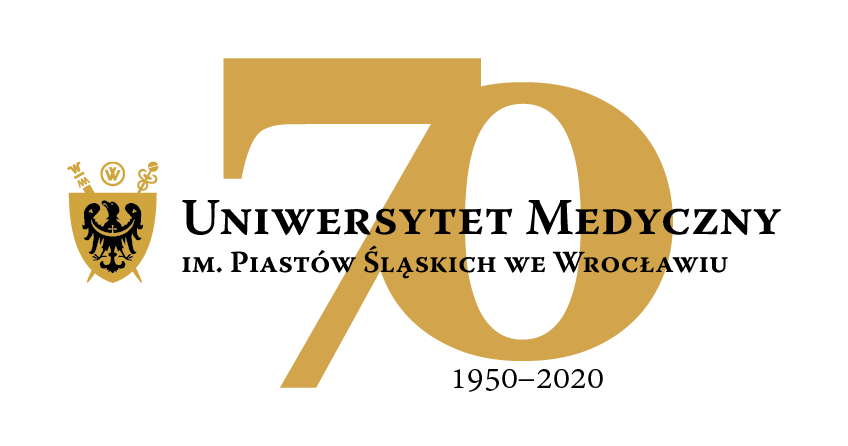 50-367 Wrocław, Wybrzeże L. Pasteura 1Dział Zamówień Publicznych UMWUl. Marcinkowskiego 2-6, 50-368 Wrocławfax 71 / 784-00-45e-mail: violetta.burzynska-oskroba@umed.wroc.pl 50-367 Wrocław, Wybrzeże L. Pasteura 1Dział Zamówień Publicznych UMWUl. Marcinkowskiego 2-6, 50-368 Wrocławfax 71 / 784-00-45e-mail: violetta.burzynska-oskroba@umed.wroc.pl NrWykonawcy, adresCena realizacji przedmiotu zamówienia w PLNTermin realizacji przedmiotuzamówieniaOkres gwarancjiTOMORROW Sp. z o.o.Ul. Angorska 27 lok. 703-913 Warszawa248.460,004 tygodnie25 miesięcyAmerican Systems Sp. z o.o.61-737 PoznańUl. 27 Grudnia 7 (budynek D)611.310,004 tygodnie25 miesięcyPMConsulting Sp. z o.o.51-171 WrocławUl. Czajkowskiego 63/1308.073,004 tygodnie36 miesięcy